czwartek, 30 kwietnia 2020TEMAT DNIA: Kręcimy filmy. Majowe święta.Witajcie w ostatnim dniu kwietnia. Przed nami majowy weekend. Maj jest miesiącem szczególnym w historii Polski. W pierwszych trzech dniach maja obchodzone są w Polsce trzy ważne święta: 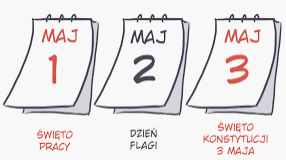 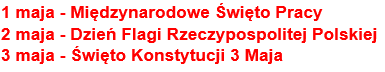                                                                   EDUKACJA POLONISTYCZNADzisiaj stworzymy filmową opowieść o spotkaniu z UFO.Przypomnij sobie jakie osoby pracują w ekipie filmowej. (podr.pol.-społ.s.42-43).Uzupełnij ćwiczenie 1 i 2 (ćwicz.pol.-społ.s.76) ćw.1 bez zapisu w zeszycie. Filmową opowieść możesz zapisać w zeszycie. To zadanie możesz przesłać do oceny.Wykonaj ćw. 1-2 (bez kropki na dole strony) (ćw.pol.-społ.s.77). Dla chętnych - rozwiąż krzyżówkę i narysuj flagę państwa, z hasła krzyżówki.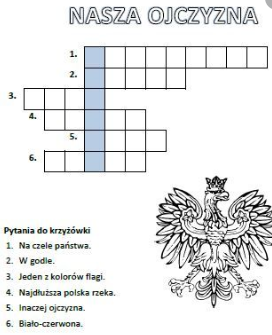                                                  EDUKACJA MATEMATYCZNO-PRZYRODNICZAWykonaj zadania  sprawdzające  (ćwicz. mat-przyr.s.50-51). Możesz pokolorować na zielono kółka obok zadań, które wykonałeś najsprawniej.Dla chętnych Liczę s. 60.     Komu z Was udało się wykonać pracę literacko-  plastyczną lub plastyczną pt.„ Za co kocham Wrocław?”, proszę o przesłanie zdjęć do dzisiaj. Życzę Wam udanego weekendu majowego. A. Szafron😊                                                             TRENINGCzołem trzeciaki, W najbliższym czasie wybierzemy się do sportowego ZOO. Dzięki pomocy małych skrzatów z Wojskowego Klubu Sportowego Śląsk Wrocław pokażę wam, jak w domu możecie pracować na formą. Zadania na dziś:	*aby wejść w link wystarczy przytrzymać CTRL + kliknąć lewym przyciskiem myszy na „ŻABKA”.Wykonuj ćwiczenia w przód i w tył (tak jak na przykładzie) na dowolną odległość przez 1 minutę, następnie odpoczywaj 1 minutę i przejdź od kolejnego ćwiczenia. Zestaw (3 ćwiczenia) tych zadań wykonaj 3razy.Staraj się odwzorować ruchy zawodnika Śląska. Zwróć uwagę, gdzie stawia dłonie, stopy, a w którym miejscu jest głowa oraz pupa. Na początku poproś rodziców o sprawdzenie twojego ruchu.https://drive.google.com/file/d/1v_OOCNjyIb_gibJzqL46h5wd7sBhxqmk/view   (żołnierz)https://drive.google.com/file/d/1RoUjdCkxNUyBk4tJIrRqQjBvRi6o-Lia/view  (rak)https://drive.google.com/file/d/1nz8Y2g2t2zOwXGBzHLWKFXjnhQdG7Er_/view  (żabka)Ważne! Ćwiczenia te wzmocnią twoją ogólną siłę oraz sprawność, a wykorzystasz to na przykład w koszykówce czy siatkówce. Całość baczność! Czołem klasa!                 Do zobaczenia. Trener Mateusz                                                             JĘZYK ANGIELSKIMy hobbies – moje zainteresowania; moje hobby.Tym razem poznacie wyrażenia  określające  czynności wykonywane w czasie wolnym.Ci z Was, którym Rodzice pomogli zarejestrować się na eDesk.pearson.pl , mogą zajrzeć do naszego podręcznika New English Adventure3  na stronę 44. Zapoznając się z nowym słownictwem wysłuchajcie (na edesk.perason.pl) ścieżkę dźwiękową 2.33 ( czyli CD nr2, nagranie nr 33). Można też skorzystać z linku:https://edesk.pearson.pl/Audio/Index/13501?p=1395 Zwróć uwagę na wyrażenie z "go" :  go running – pójść biegać, go cycling – pójść na rower, go camping - jeździć pod namiot,go fishing – pójść na ryby, go hiking – wędrować po górach , go swimming -pójść popływać. Proponuję też ćwiczenie na stronie:https://wordwall.net/resource/899635/angielski/new-english-adventure-3-unit-6-my-hobbies-lekcja-1Poniżej zdjęcia i rysunki pozwalające utrwalić nowe czynności. Zapamiętajcie te wyrażenia! Powodzenia!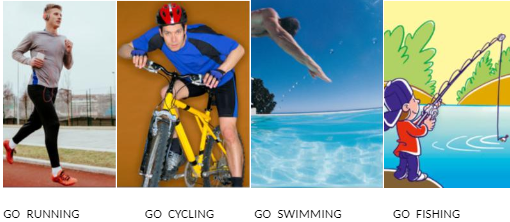 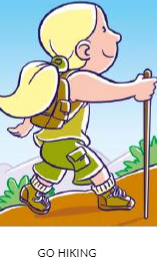 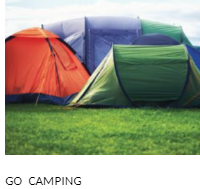 a)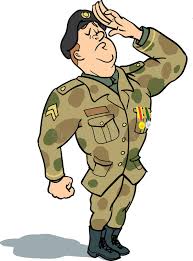 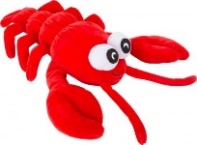 b)c)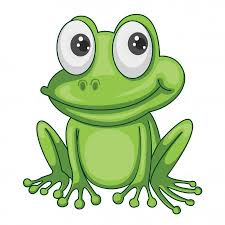 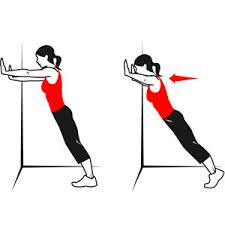 ŻOŁNIERZ*RAK*ŻABKA*Wykonaj 20 ugięć ramion (pompki) opierając się o ścianę.